GESTIÓN DE ACCESO A LA INFORMACIÓN PÚBLICA EN EL TRIBUNAL DE ÉTICA GUBERNAMENTAL (PERÍODO DEL 1 DE SEPTIEMBRE 2019 AL 31 DE AGOSTO DE 2020)La Ley de Acceso a la Información Pública, busca garantizar que las personas en general puedan acceder y conocer cómo se administra el Estado. Este mecanismo robustece la participación ciudadana, el debate democrático, las políticas públicas, la gestión pública y por ende la gobernabilidad. Circunstancias, que permiten a las instituciones de gobierno ser transparentes y permeables en sus gestiones.Así las cosas, por medio de la Unidad de Acceso a la Información pública del TEG, se tramitaron y respondieron 45 solicitudes de información, totalizando la cantidad de 213 requerimientos atendidos.El Tribunal de Ética Gubernamental, por medio de la Unidad de Acceso a la Información Pública, en el marco de la transparencia institucional en el periodo comprendido entre del 01 de septiembre de 2019 al 31 de agosto 2020, respondido y entregado el 98% de la información solicitada. El 2% restante corresponde a información inexistente e información reservadaPlazos de Respuestas:Las solicitudes de información fueron respondidas en un plazo menor de diez días. Siendo el promedio de trámite y respuesta de 7 a 10 días. Atención de UsuariosEl TEG por medio de la Unidad de Acceso a la Información Pública, brindó 97 orientaciones. Siendo las áreas más consultadas resoluciones finales, presupuesto, estadísticas, registro de sancionados, estados financieros, contrataciones según RRHH y temas relativos al funcionamiento del Tribunal durante el periodo de emergencia de la pandemia COVID-19, así:Actualización del Portal de Transparencia del TEG (durante los meses de Junio, Julio y Agosto de 2020)El TEG por medio de la Unidad de Acceso a la Información Pública, clasificó la información remitida por todas las Unidades administrativas, conforme a lo establecido en el artículo 18 de la LAIP, actualizando de igual forma el portal de Transparencia provisto por el Instituto de Acceso a la Información, realizando dicha labor con el apoyo del Proyecto de USAID PRO–INTEGRIDAD PÚBLICA, en vísperas del proceso de evaluación extraordinario que el Instituto de Acceso a la Información Pública ejecutará en el portal de información de esta entidad durante el mes de agosto del presente año.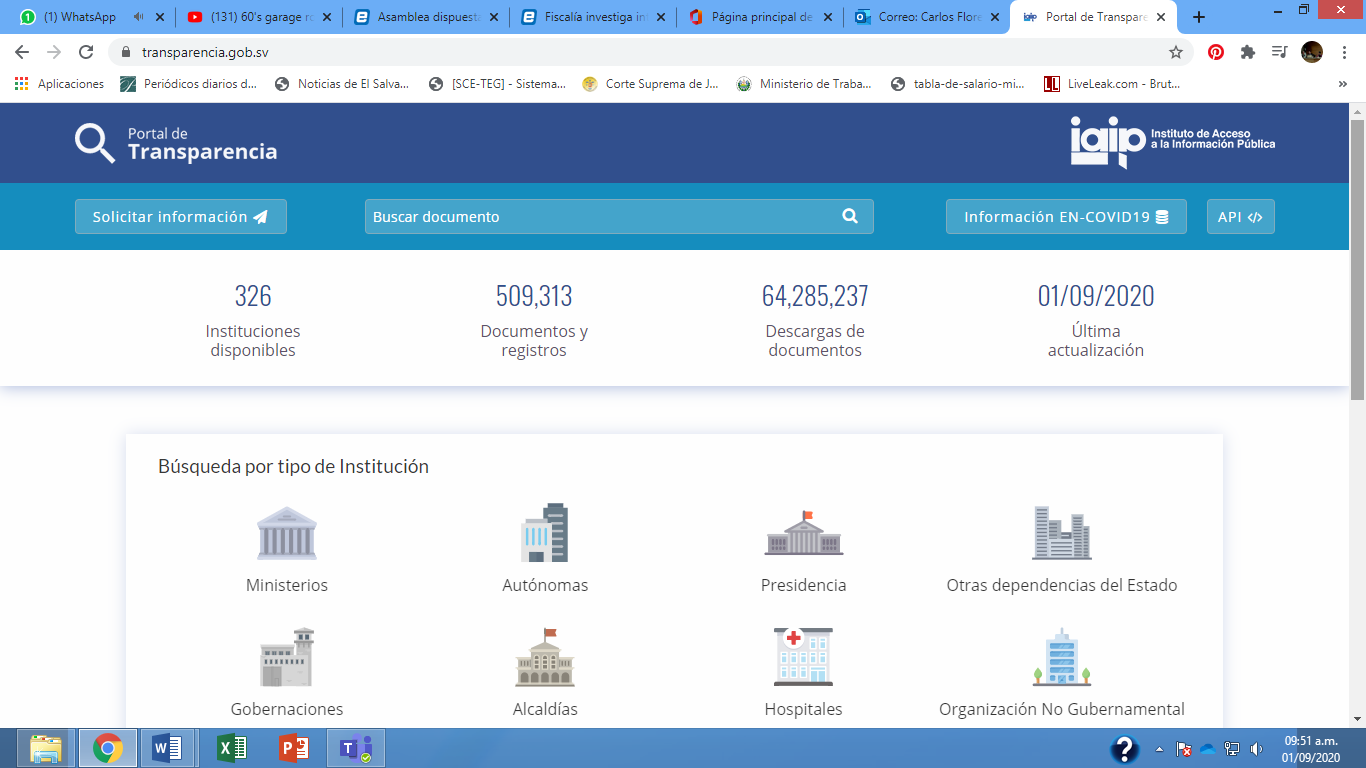 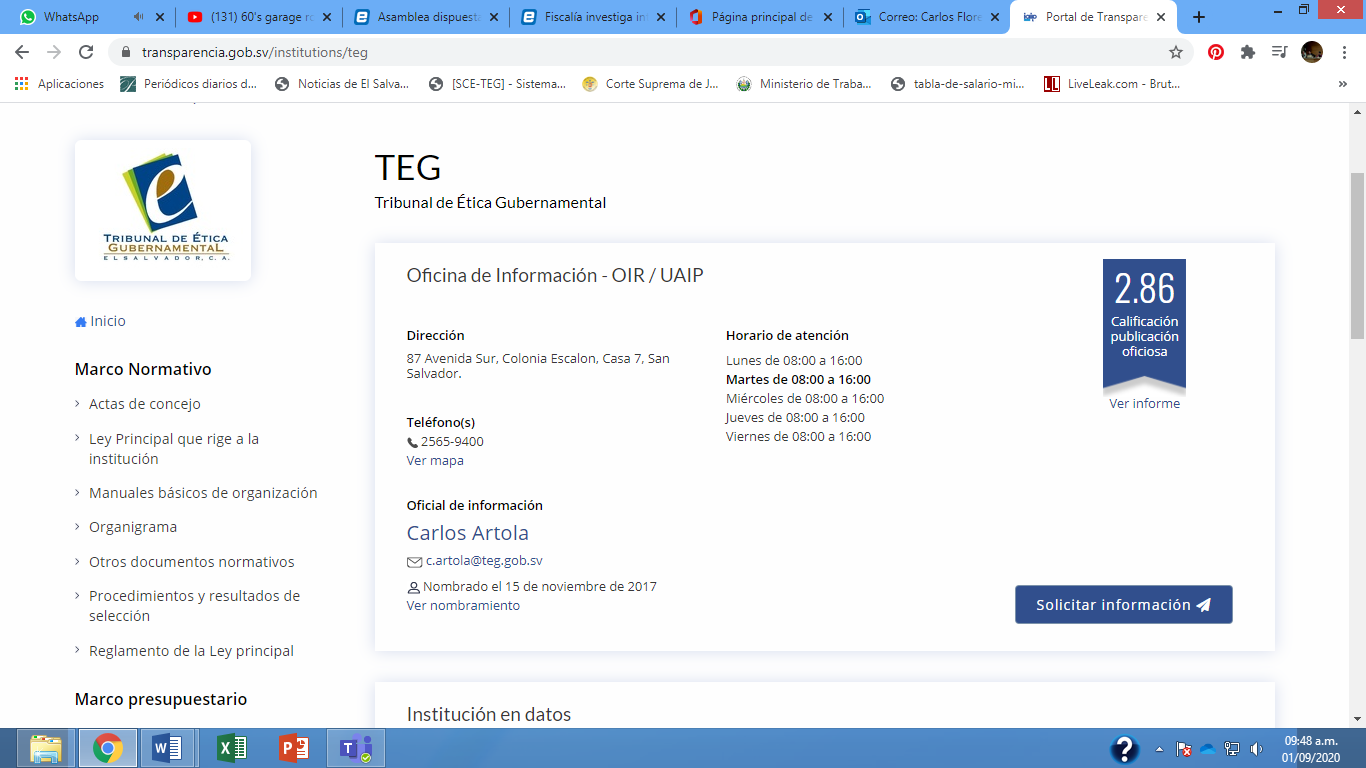 Año 2019Año 2019Año 2019Año 2019Año 2019Año 2019Año 2019Año 2019MesSolicitudes Solicitud de datos personalesRequerimientos TramitadosInformación OficiosaInformación PúblicaEntrega parcial/ Versión públicaRequerimientos EntregadosRequerimientos no entregados/InexistentesSeptiembre20161141160Octubre20271260270Noviembre40210130138Diciembre503710270370Sub total13010122701938Año 2020Año 2020Año 2020Año 2020Año 2020Año 2020Año 2020Año 2020Enero1104212235402Febrero20400222Marzo3010000100Abril01100020Mayo00000000Junio3110064110Julio81240159241Agosto52210192230Sub total3251121263221125TOTAL455213341332320513Información entregada: 98%Información no entregada por inexistente: 1%Información no entregada por reserva:1%RESUMEN DE ORIENTACIONES BRINDADAS POR LA UAIPRESUMEN DE ORIENTACIONES BRINDADAS POR LA UAIP2019N°Septiembre6Octubre1Noviembre4Diciembre112020Enero16Febrero9Marzo5Abril5Mayo2Junio5Julio11agosto12Total87